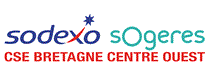 LA COMMISSION LOGEMENT Vous informe des nouvelles dispositions                                                        Action Logement,                                N’hésitez pas à contacter les membres pour tous renseignements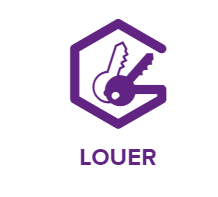  Offre de logement (logement social, résidence temporaire, la colocation) Les aides à la location (LOCAPAS)VISAL  (dépôts de garantie) ---------------------------------------------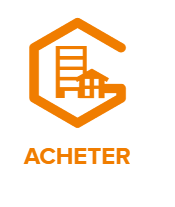 Accompagnement personnalisée (diagnostique financier Achat de la résidence principal  (prêt)------------------------------------------------  Aide à la rénovation énergétique 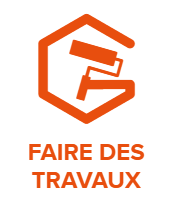   Aide a l’adaptation (vieillissement et handicap)    Amélioration et agrandissement du logement 		             ------------------------------------------------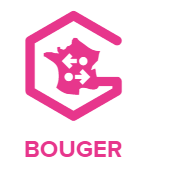 Aide à la mobilité (s’installer près de son emploi)Aide spécifique jeune MOBILI-JEUNE (contrat d’apprentissage  ou professionnalisation)     Aide de MOBILI-PASS (financement de la recherche d’un logement)                                                      ------------------------------------------------CIL-PASS ASSISTANCE (accompagnement gratuit et confidentiel, aide financière)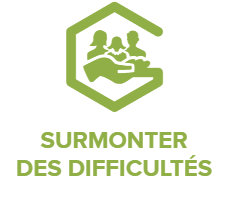 Allègement charges de logement (prêt pour locataire ou  propriétaire en difficulté)                                                      Refinancement de prêt (sous conditions)                 Membres de la Commission Logement :                                       Présidente:  	       Nathalie DENIS                  06 86 34 83 44                                       Membres:  	       Frédérique DUVACHER    06 44 09 26 45                            	                                Olivier THINAULT               06 47 21 64 44                            	                                 Elodie METRY                     06 33 45 58 52                            	                                Serge COLOMB                  06 77 12 17 31